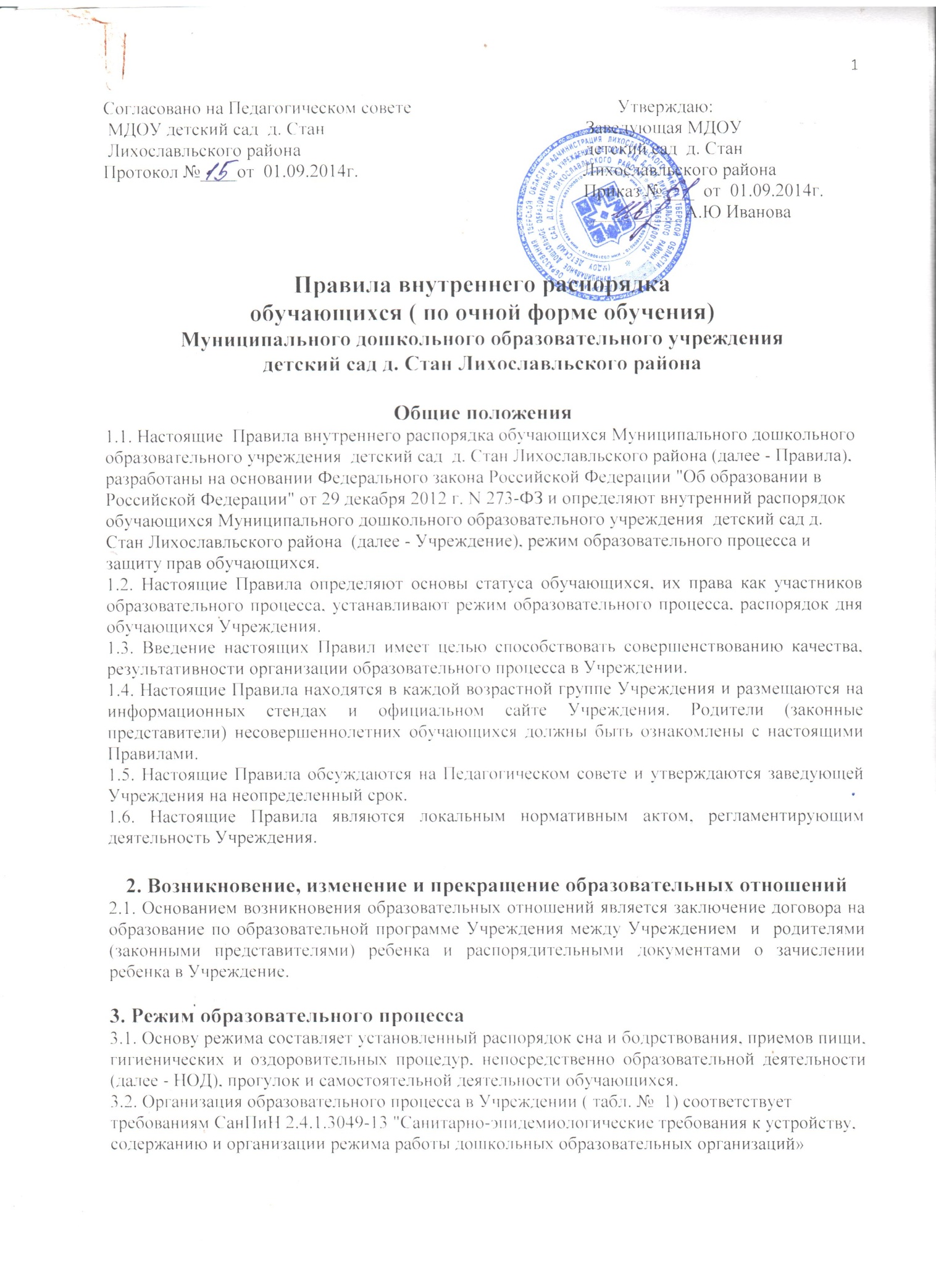 Режим  пребывания  обучающихсястаршей разновозрастной группы  в холодное время года (9-часовое пребывание)Режим  пребывания  обучающихсямладшей разновозрастной группы  в холодное время года (9-часовое пребывание)Режим  пребывания  обучающихсямладшей разновозрастной  группы  в летний период (9-часовое пребывание)Режим  пребывания  обучающихсястаршей разновозрастной группы  в летний период (9-часовое пребывание)1). п.11.5 Продолжительность прогулок составляет 3-4 ч., проводятся 2 раза в день (1-я пол. дня и 2-я пол. дня);           2) п. 11.7 Продолжительность СНА: для детей от 1,5 до 3 лет – не менее 3 часов; для детей с 3 до 7 лет  - 2 часа;          3). п. 11.8 Самостоятельная деятельность детей 3-7 лет (игры, подготовка к НОД, личная гигиена) не менее 3-4 часов 4). п. 11.9 Продолжительность НОД:  для детей от 1,5 до 3 лет не должна превышать 10 мин (НОД можно проводить в 1-ю и 2-ю пол. дня); для детей от 3-4 лет не более 15 мин. (вся НОД проводится только в 1-ю пол. дня; Макс. допустимый объем  образ.  нагрузки в 1-ю половину дня – 30 мин); для детей от 4 до 5 лет – не более 20 мин (вся НОД проводится только в 1-ю половину дня; Максимальный допустимый объем  образовательной  нагрузки в 1-ю половину дня –40 мин); для детей 5-6 лет – не более 25 мин. (НОД можно проводить в 1-ю и 2-ю половину дня; В 1-ю половину дня максимальный объем образовательной нагрузки – 45 мин); для детей 6-7 лет – не более 30 мин. (НОД можно проводить в 1-ю и 2-ю половину дня; В 1-ю пол. дня мак. объем образ. нагрузки – 1,5 часа)Режим дня разработан с учетом сезонных изменений, требований СанПин и концепцией образовательной программы. Все режимные моменты отслеживаются администрацией и медицинским персоналом.4. Права обучающихся  в Учреждении4.1. Каждый  обучающийся имеет право: • на получение общедоступного и бесплатного дошкольного образования;• на получение дошкольного образования на государственном языке  Российской Федерации;• на  предоставление условий для обучения с учетом особенностей их психофизического развития и состояние здоровья, в том числе получение социально-педагогической помощи;• на уважение человеческого достоинства защиту от всех форм физического и психического насилия, оскорбления личности, охрана жизни и здоровья;• на свободу совести информации, свободное выражение собственных взглядов и убеждений;• удовлетворение физиологических потребностей (в питании, сне, отдыхе и др.) в соответствии с его возрастом и индивидуальными особенностями развития.• получение квалифицированной помощи в коррекции имеющихся недостатков развития;• образование в соответствии с федеральными государственными образовательными стандартами дошкольного образования; • на перевод в другую образовательную организацию, реализующую образовательную программу дошкольного образования;• на развитие творческих способностей и интересов,  включая участие в конкурсах, выставках, смотрах, физкультурных и спортивных мероприятиях, и других массовых мероприятиях;• на поощрение за успехи в физкультурной, спортивной, общественной и творческой деятельности;• на бесплатное пользование во время получения образования учебными пособиями, учебно-методическими материалами средствами обучения и воспитания;• получение дополнительных (в том числе платных) образовательных и медицинских услуг.5.Поощрения и дисциплинарное воздействие5.1. Меры дисциплинарного взыскания не применяются к обучающимся по образовательным программам дошкольного образования.5.2. Дисциплина в Учреждении поддерживается на основе уважения человеческого достоинства обучающихся, педагогических работников. Применение физического и (или) психического насилия по отношению к обучающихся Учреждения не допускается.5.3 Поощрения обучающимся Учреждения проводиться по итогам конкурсов, соревнований и других мероприятий в виде: вручения грамот, благодарственных писем, сертификатов, сладких призов и подарков.6. Защита прав обучающихся6.1. Родители (законные представители) несовершеннолетних обучающихся имеют право:•  на обучение и воспитание детей;• на получение образования на государственном языке Российской Федерации;• выбирать до завершения получения ребенком дошкольного образования с учетом мнения родителей (законных представителей) ребёнка, а также с учетом рекомендаций психолого-медико-педагогической комиссии (при их наличии) формы получения образования, формы обучения.• дать ребенку дошкольное образование в семье. Ребенок, получающей образование в семье, по решению его родителей (законных представителей) с учетом его мнения на любом этапе обучения вправе продолжить образование в образовательной организации;• знакомиться с Уставом Учреждения, лицензией на осуществление образовательной деятельности, со свидетельством государственной регистрации, с учебно-программной документацией и другими документами, регламентирующими организацию и осуществление образовательной деятельности;• знакомиться с содержанием образования, используемыми методами обучения и воспитания, образовательными технологиями;• защищать права и законные интересы обучающихся;• получать информацию о все видах планируемых обследований (психологических, психолого-педагогических) обучающихся, давать согласие на проведение таких обследований или участие в таких обследованиях, отказаться от их проведения или участие в них, получать информацию о результатах проведенных обследований обучающихся;• принимать участие в управлении Учреждения в форме, определяемой Уставом Учреждения;• присутствовать при обследовании детей психолого-медико-педагогической комиссией, обсуждение результатов обследования и рекомендации, полученных по результатам обследований, высказывать свое мнение относительно предлагаемых условий для организации обучения и воспитания детей;• обжалование актов Учреждения в установленном законодательством Российской Федерации порядке;• обращаться в комиссию по урегулированию споров между участниками образовательных отношений, в том числе по вопросам о наличии или об отсутствии конфликта интересов педагогического работника;• при наличии оснований для жалоб на Учреждение или работника  предварительно обсудить вопросы с заведующей Учреждением и работником, имеющим к этому отношение;• направить в Отдел образования администрации Лихославльского района обращения о применении к работникам Учреждения, нарушающим и (или) ущемляющим права обучающихся, родителей (законных представителей) несовершеннолетних обучающихся, дисциплинарных взысканий;• использовать не запрещённые законодательством Российской Федерации иные способы защиты прав и законных интересов;• родители (законные представители) несовершеннолетних обучающихся, обеспечивающие получение детьми дошкольного образования в форме семейного образования, имеют право на получение методической, психолого-педагогической, диагностической и консультативной помощи без взимания платы.6.2. Комиссия по урегулированию споров между участниками образовательных отношений создается в целях урегулирования разногласий между участниками образовательных отношений по вопросам реализации права на образование, в том числе в случаях возникновения конфликта интересов педагогического работника, вопросам применения локальных нормативных актов Учреждения.6.3 Порядок создания, организации работы, принятия решений комиссией по урегулированию споров между участниками образовательных отношений и их исполнения устанавливается локальным нормативным актом «Положение о конфликтной комиссии по  урегулированию споров между участниками образовательных отношений» в Муниципальном дошкольном образовательном учреждении  детский сад  д. Стан Лихославльского района,  который принимается с учетом мнения Совета родителей (законных представителей) несовершеннолетних обучающихся Учреждения, а также СоветаУчреждения.РежимныемероприятияВозрастные группы ДОУВозрастные группы ДОУРежимныемероприятия5-6 лет6-7 летПрием детей, самостоятельная деятельность детей800-810800-810Утренняя гимнастика810-820810-820Самостоятельная деятельность детей820-825820-825Подготовка к завтраку,ЗАВТРАК825-835825-835Самостоятельная деятельность детей835-840835-840Организованная образовательная деятельность №1840-905840-910Самостоятельная деятельность детей905-920910-920Организованная образовательная деятельность №2920-940920-950Самостоятельная деятельность детей940-945950-955Подготовка к прогулке945-950955-1000ПРОГУЛКАСам. деят. на прогулке950-12201000-1230ПРОГУЛКАСам. деят. на прогулке55 мин.55 мин.Самостоятельная деятельность детей1220-12251230-1235Подготовка к обедуОБЕД1225-12351235-1240Подготовка ко сну1235-12401240-1245СОН1240-14401245-1445Подъем, самостоятельная деятельность детей1440-14501445-1450Организованная образовательная деятельность №31450-15151450-1520Самостоятельная деятельность детей1515-1520-Подготовка к полдникуПОЛДНИК1520-15251520-1525Самостоятельная деятельность детей--Подготовка к прогулке1525-15301525-1530ПРОГУЛКАСамост. деят. детей на прогулке, уход домой1530-17001530-1700ПРОГУЛКАСамост. деят. детей на прогулке, уход домой1ч 10 мин.1ч 20 мин.РежимныемероприятияВозрастные группы ДОУВозрастные группы ДОУРежимныемероприятия2-3 года3-4 годаПрием детей, самостоятельная деятельность детей800-810800-810Утренняя гимнастика810-815810-815Самостоятельная деятельность детей815-820815-825Подготовка к завтраку,ЗАВТРАК820-830825-840Самостоятельная деятельность детей830-840840-900Организованная образовательная деятельность №1840-850900-915Самостоятельная деятельность детей850-900915-925Организованная образовательная деятельность №2900-910925-940Самостоятельная деятельность детей--Подготовка к прогулке910-915940-950ПРОГУЛКАСам. деят. на прогулке915-1140950-1200ПРОГУЛКАСам. деят. на прогулке1ч  10 мин50 мин.Самостоятельная деятельность детей-1200-1210Подготовка к обедуОБЕД1140-11551210-1225Подготовка ко сну1155-12001225-1230СОН1200-15001230-1430Подъем, самостоятельная деятельность детей1500-15051430-1435Организованная образовательная деятельность №31505-1515-Самостоятельная деятельность детей-1450-1455Подготовка к полдникуПОЛДНИК1515-15201455-1500Самостоятельная деятельность детей--Подготовка к прогулке1520-15251500-1510ПРОГУЛКАСамост. деят. детей на прогулке, уход домой1525-17001510-1700ПРОГУЛКАСамост. деят. детей на прогулке, уход домой1 ч 10 мин.1ч 20 мин.                      РежимныемероприятияВозрастные группыВозрастные группы                      Режимныемероприятия2-3 года3-4 года3-4 годаПрием детей, самостоятельная деятельность детей800-810800-810800-810Утренняя гимнастика810-815810-815810-815Самостоятельная деятельность детей815-825815-825815-825Подготовка к завтраку,ЗАВТРАК825-850825-845825-845Самостоятельная деятельность детей850-900845-900845-900Организованная образовательная деятельность №1900-910900-915900-915Самостоятельная деятельность детей910-915915-920915-920Подготовка к прогулке915-920920-930920-930ПРОГУЛКАСам. деят. на прогулке920-1140930-1200930-1200ПРОГУЛКАСам. деят. на прогулке1ч10 мин1ч1чСамостоятельная деятельность детей-1200-12101200-1210Подготовка к обедуОБЕД1140-11501210-12251210-1225Подготовка ко сну1150-12001225-12301225-1230СОН1200-15001230-14301230-1430Подъем, самостоятельная деятельность детей1500-15051430-14351430-1435Самостоятельная деятельность детей-1435-14501435-1450Подготовка к полдникуПОЛДНИК1505-15151450-15001450-1500Самостоятельная деятельность детей---Подготовка к прогулке1515-15201500-15101500-1510ПРОГУЛКАСамост. деят. детей на прогулке, уход домой1520-17001510-17001510-1700ПРОГУЛКАСамост. деят. детей на прогулке, уход домой1ч 10 мин1ч  1ч  РежимныемероприятияВозрастные группыВозрастные группыРежимныемероприятия5-6 лет6-7 летПрием детей, самостоятельная деятельность детей800-810800-810Утренняя гимнастика810-820810-820Самостоятельная деятельность детей820-825820-825Подготовка к завтраку,ЗАВТРАК825-850825-835Самостоятельная деятельность детей850-900835-840Организованная образовательная деятельность №1900-925900-930Самостоятельная деятельность детей925-945930-955Подготовка к прогулке945-950955-1000ПРОГУЛКАСам. деят. на прогулке950-12201000-1230ПРОГУЛКАСам. деят. на прогулке40 мин.55 мин.Самостоятельная деятельность детей1220-12251230-1235Подготовка к обедуОБЕД1225-12351235-1240Подготовка ко сну1235-12401240-1245СОН1240-14401245-1445ПодъемСамостоятельная деятельность детей1440-15101445-1510Подготовка к полдникуПОЛДНИК1510-15251510-1525Подготовка к прогулке1525-15301525-1530ПРОГУЛКАСамост. деят. детей на прогулке, уход домой1530-17001530-1700ПРОГУЛКАСамост. деят. детей на прогулке, уход домой 1ч  1ч 